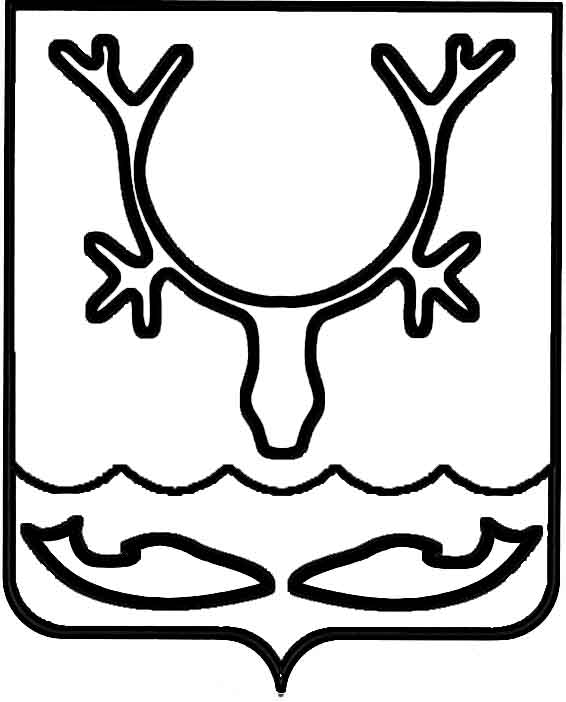 Администрация МО "Городской округ "Город Нарьян-Мар"ПОСТАНОВЛЕНИЕот “____” __________________ № ____________		г. Нарьян-МарВ целях решения вопросов местного значения городского округа, согласно                 п. 32 статьи 16 Федерального закона от 06.10.2003 № 131-ФЗ "Об общих принципах организации местного самоуправления в Российской Федерации",                                                 для предотвращения чрезвычайных ситуаций, связанных с гибелью людей на водных объектах на территории МО "Городской округ "Город Нарьян-Мар" в осенне-зимний период 2017-2018 г.г., Администрация МО "Городской округ "Город Нарьян-Мар" П О С Т А Н О В Л Я Е Т:1.	Запретить с момента образования ледового покрова выезд всех видов техники и выход граждан на ледовые переправы водных объектов в необорудованных местах, расположенных на территории МО "Городской округ "Город Нарьян-Мар". 2.	МБУ "Чистый город" до 02 ноября 2017 года установить на территории МО "Городской округ "Город Нарьян-Мар" в местах несанкционированного выхода (выезда) граждан и техники на лед предупреждающие аншлаги "Переход (переезд)            по льду запрещен" (Приложение).3.	Управлению организационно-информационного обеспечения Администрации МО "Городской округ "Город Нарьян-Мар" совместно с отделом             ГО и ЧС, мобилизационной работы организовать разъяснительную работу через СМИ по мерам безопасности и предупреждению несчастных случаев на водных объектах            в осенне-зимний период 2017 – 2018 г.г.4.	Выезд на лед водного объекта в период действия запрета на наземных транспортных средствах, за исключением снегоходной и снегоболотоходной техники, передвигающейся по снегоходным маршрутам, организованным в установленном порядке, влечет наложение административного штрафа на водителя в размере                     от пятисот до двух тысяч рублей.5.	Выход на лед водного объекта в период действия запрета, за исключением оборудованных для этого мест, влечет наложение административного штрафа                              на граждан в размере от пятисот до одной тысячи рублей.6.	Действия пунктов 4 и 5 настоящего постановления не распространяются                 на личный состав аварийно-спасательных и поисково-спасательных служб, а также сотрудников скорой медицинской помощи при выполнении указанными лицами своих служебных (должностных) обязанностей. 7.	Отделу муниципального контроля Администрации МО "Городской округ "Город Нарьян-Мар" совместно с отделом ГО и ЧС, мобилизационной работы и ФКУ "Центр ГИМС по НАО" проводить периодические проверки на водных объектах.8.	Контроль за исполнением настоящего постановления возложить на первого заместителя главы Администрации МО "Городской округ "Город Нарьян-Мар" А.Н.Бережного.9.	Настоящее постановление вступает в силу со дня его принятия и подлежит официальному опубликованию. Приложениек постановлению Администрации МО"Городской округ "Город Нарьян-Мар"от 01.11.2017 № 1229Места установки аншлагов "Выход (выезд) на лёд запрещен":-	выезд на озеро Качгорт (с 2-х сторон моста) – 2 шт.;-	выезд на залив Городецкая курья – 1 шт.; -	ул. Рыбников в сторону дамбы – 1 шт.;-	ул. Рыбников (район СМУ) – 1 шт.;-	ул. Сапрыгина, д. 3А – 1 шт.;-	ул. Портовая (район речного вокзала) – 1 шт.;-	район РММ морского порта – 1 шт.;-	ул. Песчаная (район ГИМС) – 1 шт.;-	выезд на Лесозаводскую курью (с 2-х сторон моста) – 2 шт.;-	выезд на р. Печора в районах Старой Бондарки, Совхоза, Захребетного         (ул. Юбилейная, 41) – 2 шт.0111.20171229О мерах по предупреждению чрезвычайных ситуаций на водных объектах на территории МО "Городской округ "Город Нарьян-Мар"                  в осенне-зимний период 2017-2018 г.г.                        и запрете выхода (выезда) на лед                                в необорудованных местахГлава МО "Городской округ "Город Нарьян-Мар" О.О.Белак